Similar ShapesSimilar ShapesSimilar Shapes(a)(b)(c)Triangles  and  are similar. Find the missing length .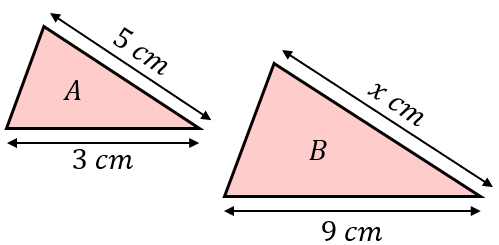 The two rectangles shown are similar. Find the missing length .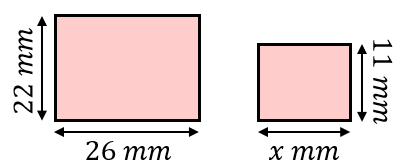 Shapes  and  are similar. Find the length .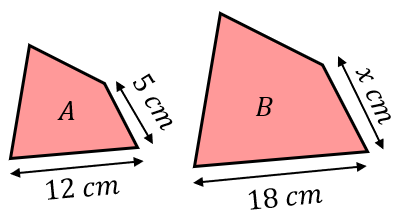 (d)(e)(f)The two triangles shown are similar. Find the missing length .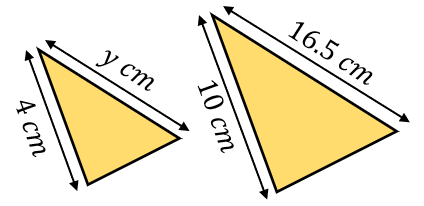 The two shapes shown are similar. Find the length . 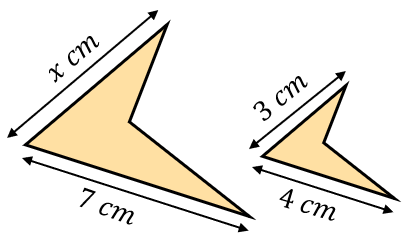 Find the missing length  cm.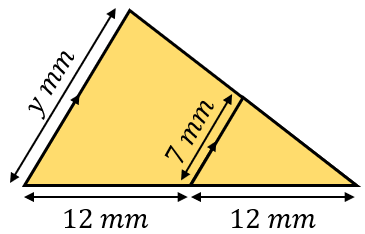 (g)(h)(i)Find the missing length .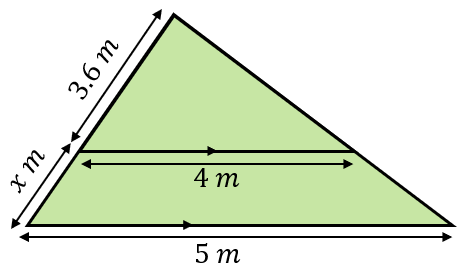 Find the missing length  in cm.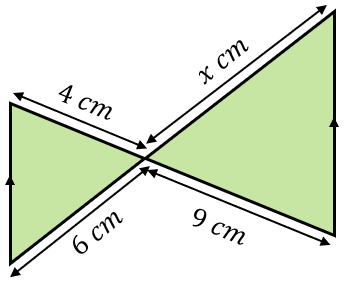 Find the missing length .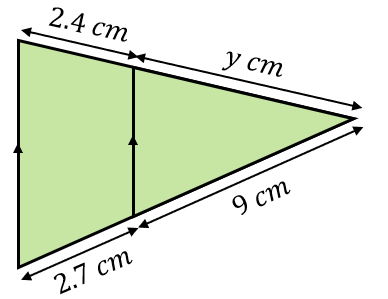 